Maowei LIANG1987 Upper Buford Cir, St Paul, MN 55108, USA | +1 952-245-9330 | mwliang@umn.edu | Website | Google scholarRESEARCH & TEACHING INTERESTSEducationPROFESSIONAL APPOINTMENTSPUBLICATIONSSELECTED PRESENTATION (# is presenter)MENTORING EXPERIENCETEACHING EXPERIENCERESEARCH EXPERIENCEPROFESSIONAL SERVICES & AFFILIATIONSRESEARCH GRANTS SCHOLARSHIPS & AWARDSQUALIFICATION & SKILLSAnimal-Plant Interactions, Biodiversity, Community and Ecosystem Ecology, Carbon Cycling, Ecological Statistics, Global Changes, Grassland Ecology, Grazing, Plant-Soil Interactions, Population Ecology, Quantitative Ecology, Rangeland Restoration, Stability 2014 − 2019Ph.D. Ecology, Inner Mongolia University & Michigan State University 2011 − 2014M.S. Ecology, Inner Mongolia University2007 − 2011B.A. Landscape Architecture, Inner Mongolia University for Nationalities 2022- presentResearch Scientist, University of MinnesotaSt Paul, MNUSASt Paul, MNUSASt Paul, MNUSA2021 – 2022Postdoctoral Scholar, University of VirginiaDepartment of Environmental Sciences,Charlottesville, VAUSACharlottesville, VAUSACharlottesville, VAUSAAssessing the climate extreme impacts on the diversity-stability relationships across multiple scales among trophic groups in kelp forest2019 – 2021Postdoctoral Research Scientist, Peking UniversityCollege of Urban and Environmental Sciences, Postdoctoral Research Scientist, Peking UniversityCollege of Urban and Environmental Sciences, Postdoctoral Research Scientist, Peking UniversityCollege of Urban and Environmental Sciences, Beijing, ChinaDeveloped and validated a systematic approach to studying biological diversity and ecological stability across spatial scales in the face of global changes via combining empirical data and theoretical framework.Developed and validated a systematic approach to studying biological diversity and ecological stability across spatial scales in the face of global changes via combining empirical data and theoretical framework.Developed and validated a systematic approach to studying biological diversity and ecological stability across spatial scales in the face of global changes via combining empirical data and theoretical framework.2018 – 2019Assistant Research Scientist, University of ArizonaSchool of Nature Resources and the Environment, Assistant Research Scientist, University of ArizonaSchool of Nature Resources and the Environment, Tucson, AZ USATucson, AZ USAExamined how rainfall pulse sizes regulate plant community dynamics in rangeland using the Santa Rita Experimental Range long-term dataset.Examined how rainfall pulse sizes regulate plant community dynamics in rangeland using the Santa Rita Experimental Range long-term dataset.Examined how rainfall pulse sizes regulate plant community dynamics in rangeland using the Santa Rita Experimental Range long-term dataset.Peer-reviewed journal articles (†: mentored students; *: corresponding author)Peer-reviewed journal articles (†: mentored students; *: corresponding author)Zuo, X., Gornish, E.S., Koerner, S.E., van der Plas, F., Wang, S., Liang, M*. (2023) Dominant Species Determine Grazing Effects on the Stability of Herbaceous Community Production at Multiple Scales in Dryland. (Submitted)Zuo, X., Gornish, E.S., Koerner, S.E., van der Plas, F., Wang, S., Liang, M*. (2023) Dominant Species Determine Grazing Effects on the Stability of Herbaceous Community Production at Multiple Scales in Dryland. (Submitted)Sun, S., Zhao, S., Liu, X., Lv, P., Liang, M., Li, Y., Hu Y., Zuo, X. (2023). Grazing Impairs Ecosystem Stability through Changes in Species Asynchrony and Stability rather than Diversity across Spatial Scales in Desert Steppe, Northern China. Agriculture, Ecosystems & Environment, 346:108343. https://doi.org/10.1016/j.agee.2023.108343 Sun, S., Zhao, S., Liu, X., Lv, P., Liang, M., Li, Y., Hu Y., Zuo, X. (2023). Grazing Impairs Ecosystem Stability through Changes in Species Asynchrony and Stability rather than Diversity across Spatial Scales in Desert Steppe, Northern China. Agriculture, Ecosystems & Environment, 346:108343. https://doi.org/10.1016/j.agee.2023.108343 Liang, M., Baiser, B., Hallett, L.M., Hautier, Y., Jiang, L., Loreau, M., Record, S., Sokol, E.R., Zarnetske, P.L., & Wang, S. (2022). Consistent Stabilizing Effects of Plant Diversity Across Spatial Scales and Climatic Gradients. Nature Ecology & Evolution, 6: 1669-1675. https://doi.org/10.1038/s41559-022-01868-yLiang, M., Baiser, B., Hallett, L.M., Hautier, Y., Jiang, L., Loreau, M., Record, S., Sokol, E.R., Zarnetske, P.L., & Wang, S. (2022). Consistent Stabilizing Effects of Plant Diversity Across Spatial Scales and Climatic Gradients. Nature Ecology & Evolution, 6: 1669-1675. https://doi.org/10.1038/s41559-022-01868-yWu, Y. †, Guo, Z., Li, Z., Liang, M., Tang, Y., Zhang, J., Miao, B., Wang, L., Liang, C. (2022). The Main Driver of Soil Organic Carbon Differs Greatly between Topsoil and Subsoil in a Grazing Steppe. Ecology & Evolution, 12: e9182. https://doi.org/10.1002/ece3.9182Wu, Y. †, Guo, Z., Li, Z., Liang, M., Tang, Y., Zhang, J., Miao, B., Wang, L., Liang, C. (2022). The Main Driver of Soil Organic Carbon Differs Greatly between Topsoil and Subsoil in a Grazing Steppe. Ecology & Evolution, 12: e9182. https://doi.org/10.1002/ece3.9182Liang, M., Liang, C., Hautier, Y., Wilcox, K. R., & Wang, S. (2021). Grazing-induced Biodiversity Loss Impairs Grassland Ecosystem Stability at Multiple Scales. Ecology Letters, 24: 2054-2064. https://onlinelibrary.wiley.com/doi/10.1111/ele.13826 Featured on cover.2022 ESA early career publication award (Ecological Restoration)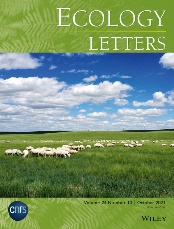 Yan, Y. †, Connolly, J., Liang, M., Jiang, L., & Wang, S. (2021). Mechanistic Links between Biodiversity Effects on Ecosystem Functioning and Stability in A Multi-site Grassland Experiment. Journal of Ecology, 109: 3370-3378. https://besjournals.onlinelibrary.wiley.com/doi/abs/10.1111/1365-2745.13725Yan, Y. †, Connolly, J., Liang, M., Jiang, L., & Wang, S. (2021). Mechanistic Links between Biodiversity Effects on Ecosystem Functioning and Stability in A Multi-site Grassland Experiment. Journal of Ecology, 109: 3370-3378. https://besjournals.onlinelibrary.wiley.com/doi/abs/10.1111/1365-2745.13725Gao, W., Lei, X., Liang, M., Larjavaara, M., Fu, L., Zhou, M., Li, Y., Guo, H., Zhang, H. (2021). Biodiversity Increased both Forest Productivity and Its Spatial Stability in Temperate Forests in Northeastern China. Science of Total Environment, 780: 146674. https://www.sciencedirect.com/science/article/abs/pii/S0048969721017423#:~:text=We%20concluded%20that%20biodiversity%20could,relationships%20within%20biodiversity%E2%88%92ecosystem%20functioning. Gao, W., Lei, X., Liang, M., Larjavaara, M., Fu, L., Zhou, M., Li, Y., Guo, H., Zhang, H. (2021). Biodiversity Increased both Forest Productivity and Its Spatial Stability in Temperate Forests in Northeastern China. Science of Total Environment, 780: 146674. https://www.sciencedirect.com/science/article/abs/pii/S0048969721017423#:~:text=We%20concluded%20that%20biodiversity%20could,relationships%20within%20biodiversity%E2%88%92ecosystem%20functioning. Li, Z. †, Liang, M., Li, Z., Mariotte, P., Tong, X., Zhang, J., Dong, L., Zheng, Y., Ma, W., Zhao, L., Wang, L., Wen, L., Tuvshintogtokh, I., Gornish, E. S., Liang, C, & Li, F. Y. (2021). Plant Functional Groups Mediate the Effects of Climate and Soil Factors on Species Richness and Community Biomass on the Mongolian Plateau grasslands. Journal of Plant Ecology, 14: 679-691. https://academic.oup.com/jpe/article/14/4/679/6164817 Li, Z. †, Liang, M., Li, Z., Mariotte, P., Tong, X., Zhang, J., Dong, L., Zheng, Y., Ma, W., Zhao, L., Wang, L., Wen, L., Tuvshintogtokh, I., Gornish, E. S., Liang, C, & Li, F. Y. (2021). Plant Functional Groups Mediate the Effects of Climate and Soil Factors on Species Richness and Community Biomass on the Mongolian Plateau grasslands. Journal of Plant Ecology, 14: 679-691. https://academic.oup.com/jpe/article/14/4/679/6164817 Liang, M., Smith, N. G., Chen, J., Wu, Y., Guo, Z., Gornish, E. S., & Liang, C. (2021). Shifts in Plant Composition Mediate Grazing Effects on Carbon Cycling in Grasslands. Journal of Applied Ecology, 58: 518-527. https://besjournals.onlinelibrary.wiley.com/doi/abs/10.1111/1365-2664.13824 Liang, M., Smith, N. G., Chen, J., Wu, Y., Guo, Z., Gornish, E. S., & Liang, C. (2021). Shifts in Plant Composition Mediate Grazing Effects on Carbon Cycling in Grasslands. Journal of Applied Ecology, 58: 518-527. https://besjournals.onlinelibrary.wiley.com/doi/abs/10.1111/1365-2664.13824 Liang, M., Feng, X., & Gornish, E. S. (2021). Rainfall Pulses Mediate Long-term Plant Community Compositional Dynamics in A Semi-arid Rangeland, Journal of Applied Ecology, 58: 708-717. https://besjournals.onlinelibrary.wiley.com/doi/abs/10.1111/1365-2664.13780 Liang, M., Feng, X., & Gornish, E. S. (2021). Rainfall Pulses Mediate Long-term Plant Community Compositional Dynamics in A Semi-arid Rangeland, Journal of Applied Ecology, 58: 708-717. https://besjournals.onlinelibrary.wiley.com/doi/abs/10.1111/1365-2664.13780 Gornish, E. S., Ganjurjav, H., Liang, M., Simonis, J., McClaran, M. (2021). Identifying Restoration Opportunities Beneath Native Mesquite Canopies. Restoration Ecology, 29: e13334. https://onlinelibrary.wiley.com/doi/abs/10.1111/rec.13334 Gornish, E. S., Ganjurjav, H., Liang, M., Simonis, J., McClaran, M. (2021). Identifying Restoration Opportunities Beneath Native Mesquite Canopies. Restoration Ecology, 29: e13334. https://onlinelibrary.wiley.com/doi/abs/10.1111/rec.13334 Liang, M. & Gornish, E. S. (2019). Rainfall Regulation of Grazed Grasslands. Proceedings of the National Academy of Sciences of the United States of America, 116(48): 23887-23888. https://www.pnas.org/doi/10.1073/pnas.1915399116 Liang, M. & Gornish, E. S. (2019). Rainfall Regulation of Grazed Grasslands. Proceedings of the National Academy of Sciences of the United States of America, 116(48): 23887-23888. https://www.pnas.org/doi/10.1073/pnas.1915399116 Miao, B., Liang, C., Shi, Y., Liang, M., & Liu, Z. (2019). Temporal Changes in Precipitation Altered Aboveground Biomass in a Typical Steppe in Nei Mongol, China. Chinese Journal of Plant Ecology, 42(7): 557-565. (in Chinese) https://www.plant-ecology.com/EN/10.17521/cjpe.2018.0230 Miao, B., Liang, C., Shi, Y., Liang, M., & Liu, Z. (2019). Temporal Changes in Precipitation Altered Aboveground Biomass in a Typical Steppe in Nei Mongol, China. Chinese Journal of Plant Ecology, 42(7): 557-565. (in Chinese) https://www.plant-ecology.com/EN/10.17521/cjpe.2018.0230 Liang, M., Gornish, E. S., Mariotte, P., Chen, J., & Liang, C. (2019). Foliar Nutrient Content Mediates Grazing Effects on Species Dominance and Plant Community Biomass. Rangeland Ecology & Management, 72(6): 899-906. https://www.sciencedirect.com/science/article/abs/pii/S1550742419300569?via%3Dihub Liang, M., Gornish, E. S., Mariotte, P., Chen, J., & Liang, C. (2019). Foliar Nutrient Content Mediates Grazing Effects on Species Dominance and Plant Community Biomass. Rangeland Ecology & Management, 72(6): 899-906. https://www.sciencedirect.com/science/article/abs/pii/S1550742419300569?via%3Dihub Liang, M., Chen, J., Smith, N. G., Bai, X., Jia, C., Li, Z., & Liang, C. (2019). Changes and Regulations of Net Ecosystem CO2 Exchange across Temporal Scales in the Alxa Desert. Journal of Arid Environments, 164: 78-84. https://www.sciencedirect.com/science/article/abs/pii/S0140196318302660?via%3Dihub Liang, M., Chen, J., Smith, N. G., Bai, X., Jia, C., Li, Z., & Liang, C. (2019). Changes and Regulations of Net Ecosystem CO2 Exchange across Temporal Scales in the Alxa Desert. Journal of Arid Environments, 164: 78-84. https://www.sciencedirect.com/science/article/abs/pii/S0140196318302660?via%3Dihub Liang, M., Chen, J., Gornish, E. S., Bai, X., Li, Z., & Liang, C. (2018). Grazing Effect on Grasslands Escalated by Abnormal Precipitations in Inner Mongolia. Ecology and Evolution, 8(16): 8187-8196. https://onlinelibrary.wiley.com/doi/full/10.1002/ece3.4331 Liang, M., Chen, J., Gornish, E. S., Bai, X., Li, Z., & Liang, C. (2018). Grazing Effect on Grasslands Escalated by Abnormal Precipitations in Inner Mongolia. Ecology and Evolution, 8(16): 8187-8196. https://onlinelibrary.wiley.com/doi/full/10.1002/ece3.4331 Wang, J., Wang, D., Li, C., Seastedt, T. R., Liang, C., Wang, L., Sun, W., Liang, M., & Li, Y. (2018). Feces Nitrogen Release Induced by Different Large Herbivores in a Dry Grassland. Ecological Applications, 28(1): 201-211. https://esajournals.onlinelibrary.wiley.com/doi/abs/10.1002/eap.1640 Wang, J., Wang, D., Li, C., Seastedt, T. R., Liang, C., Wang, L., Sun, W., Liang, M., & Li, Y. (2018). Feces Nitrogen Release Induced by Different Large Herbivores in a Dry Grassland. Ecological Applications, 28(1): 201-211. https://esajournals.onlinelibrary.wiley.com/doi/abs/10.1002/eap.1640 Liang, M., Liang, C., Bai, X., Miao, B., Wang, Y., Bao, G., & Wang, X. (2016). Effects of Annual Plant Functional Group on Biomass and Soil Respiration in a Grazing Community of a Typical Steppe Grassland. Pratacultural Science, 33(12): 2407-2417. (in Chinese) https://www.cnki.net/kcms/detail/detail.aspx?filename=CYKX201612005&dbcode=CJFD&dbname=CJFD2016&v=rxmZgzQNQ9%mmd2BLjzXGMszlcd32yHCTnTUNFraXnA%mmd2BvXjJaiGVLc5yH1TvucHoKPCL2 Liang, M., Liang, C., Bai, X., Miao, B., Wang, Y., Bao, G., & Wang, X. (2016). Effects of Annual Plant Functional Group on Biomass and Soil Respiration in a Grazing Community of a Typical Steppe Grassland. Pratacultural Science, 33(12): 2407-2417. (in Chinese) https://www.cnki.net/kcms/detail/detail.aspx?filename=CYKX201612005&dbcode=CJFD&dbname=CJFD2016&v=rxmZgzQNQ9%mmd2BLjzXGMszlcd32yHCTnTUNFraXnA%mmd2BvXjJaiGVLc5yH1TvucHoKPCL2 Liang, M., Bai, X., Wang, Y., Miao, B., Bao, G., Wang, X., & Liang, C. (2016). The Studies of Grazing Utilization Effect on the Carbon Cycle in Inner Mongolia Typical Steppe. Journal of Inner Mongolia University (Natural Science Edition), 47(3): 278-284. (in Chinese) https://www.cnki.net/kcms/doi/10.13484/j.nmgdxxbzk.20160310.html Liang, M., Bai, X., Wang, Y., Miao, B., Bao, G., Wang, X., & Liang, C. (2016). The Studies of Grazing Utilization Effect on the Carbon Cycle in Inner Mongolia Typical Steppe. Journal of Inner Mongolia University (Natural Science Edition), 47(3): 278-284. (in Chinese) https://www.cnki.net/kcms/doi/10.13484/j.nmgdxxbzk.20160310.html Miao, B., Liang., C., Han, F., Liang, M., & Zhang Z. (2016). Responses of Phenology to Climate Change over the Major Grassland Types. Acta Ecologica Sinica, 36(23): 7689-7701. (in Chinese) http://www.ecologica.cn/stxb/article/abstract/stxb201511112281 Miao, B., Liang., C., Han, F., Liang, M., & Zhang Z. (2016). Responses of Phenology to Climate Change over the Major Grassland Types. Acta Ecologica Sinica, 36(23): 7689-7701. (in Chinese) http://www.ecologica.cn/stxb/article/abstract/stxb201511112281 Chai, X., Liang, C., Liang, M., Han, W., Li, Z., Miao, B., Wang, W., & Wang, L. (2014). Seasonal Dynamics of Belowground Biomass and Productivity and Potential of Carbon Sequestration in Meadow Steppe and Typical Steppe in Inner Mongolia, China. Acta Ecologica Sinica, 34(19): 5530-5540. (in Chinese) https://www.ecologica.cn/stxb/article/abstract/stxb201301190118  Chai, X., Liang, C., Liang, M., Han, W., Li, Z., Miao, B., Wang, W., & Wang, L. (2014). Seasonal Dynamics of Belowground Biomass and Productivity and Potential of Carbon Sequestration in Meadow Steppe and Typical Steppe in Inner Mongolia, China. Acta Ecologica Sinica, 34(19): 5530-5540. (in Chinese) https://www.ecologica.cn/stxb/article/abstract/stxb201301190118  Manuscripts in ProgressManuscripts in ProgressLiang, M., Chase J.M., Loreau, M., Isbell, F., Schmid, B., Tilman, D., Wang, S. (2023). Spatial Scaling of Ecosystem Stability Driven by Biodiversity in Terrestrial Plants. (in preparation)Liang, M., Chase J.M., Loreau, M., Isbell, F., Schmid, B., Tilman, D., Wang, S. (2023). Spatial Scaling of Ecosystem Stability Driven by Biodiversity in Terrestrial Plants. (in preparation)Liang, M., Lamy, T., Reuman, D.C., Wang, S., Bell, T.W., Cavanaugh, K.C., Castorani, M.C.N. (2023). A Marine Heatwave Changes the Stabilizing Effects of Biodiversity. (in preparation)Liang, M., Lamy, T., Reuman, D.C., Wang, S., Bell, T.W., Cavanaugh, K.C., Castorani, M.C.N. (2023). A Marine Heatwave Changes the Stabilizing Effects of Biodiversity. (in preparation)Liang, M., van der Plas, F., Gornish, E.S., Mariotte, P., Liang, C., & Wang, S. (2023). Multifaceted Diversity Mediates Grazing Effects on Grassland Ecosystem Multifunctionality. (in preparation)Liang, M., van der Plas, F., Gornish, E.S., Mariotte, P., Liang, C., & Wang, S. (2023). Multifaceted Diversity Mediates Grazing Effects on Grassland Ecosystem Multifunctionality. (in preparation)Liang, M., Gornish, E.S., van der Plas, F., Harrison, S.P., Rueda, M., Mariotte, P., Speed, J.D.M., Holl, K., Josie Lesage, J., Wilcox, K.R., Hautier, Y., Hallett, L.M., …, Liang, C., & Wang, S. (2023) Biodiversity Shifts Determine Herbivore Effects on Ecosystem Stability of Global Grasslands. (in preparation)Liang, M., Gornish, E.S., van der Plas, F., Harrison, S.P., Rueda, M., Mariotte, P., Speed, J.D.M., Holl, K., Josie Lesage, J., Wilcox, K.R., Hautier, Y., Hallett, L.M., …, Liang, C., & Wang, S. (2023) Biodiversity Shifts Determine Herbivore Effects on Ecosystem Stability of Global Grasslands. (in preparation)Liang, M., Brudvig, L.A., Turley, N.E., Ledvina, J.A., Wang, S. (2023). Agricultural Legacy Mitigates Restoration-destabilized Savannas at Large Ecosystem-Scale. (in preparation)Liang, M., Brudvig, L.A., Turley, N.E., Ledvina, J.A., Wang, S. (2023). Agricultural Legacy Mitigates Restoration-destabilized Savannas at Large Ecosystem-Scale. (in preparation)Liang, M., …, Liang, C., & Wang, S. (2023). Diversifying Livestock Affects Grassland Productivity, Resistance, Resilience, and Stability. (in preparation)Liang, M., …, Liang, C., & Wang, S. (2023). Diversifying Livestock Affects Grassland Productivity, Resistance, Resilience, and Stability. (in preparation)Liang, M., …, Liang, C., & Wang, S. (2023). Diversifying Livestock Revamps Biodiversity Effects on Multi-scale Stability in Grasslands. (in preparation)Liang, M., …, Liang, C., & Wang, S. (2023). Diversifying Livestock Revamps Biodiversity Effects on Multi-scale Stability in Grasslands. (in preparation)Liang, M., Chen, J., & John, R. (2023). Woody Plants Encroachment Shapes Livestock Composition on the Mongolia Plateau: An Insight from Nomadic Legacies. (in preparation)Liang, M., Chen, J., & John, R. (2023). Woody Plants Encroachment Shapes Livestock Composition on the Mongolia Plateau: An Insight from Nomadic Legacies. (in preparation)Liang, M., Smith N.G., Chen, J., Jia, C., Miao, B., & Liang, C. (2023). Convergent Responses of Plant Respiration to Abiotic Drivers in a Shrub-dominated Desert. (in preparation)Liang, M., Smith N.G., Chen, J., Jia, C., Miao, B., & Liang, C. (2023). Convergent Responses of Plant Respiration to Abiotic Drivers in a Shrub-dominated Desert. (in preparation)Book chaptersBook chaptersLiang C., Wang Y., Jia C., Liang M., & Liu X. (2012). Vegetation Map of Helan Mountain (1:250,000). The Vegetation of Helan Mountain. Sunlight Press: Yin Chuan. Liang C., Wang Y., Jia C., Liang M., & Liu X. (2012). Vegetation Map of Helan Mountain (1:250,000). The Vegetation of Helan Mountain. Sunlight Press: Yin Chuan. 2022Liang, M. #, Lamy, T., Reuman, D.C., Wang, S., Bell, T.W., Cavanaugh, K.C., Castorani, M.C.N. (2022). A Marine Heatwave Changes the Stabilizing Effects of Biodiversity. 106th Annual Meeting of Ecology Society of America. Montréal, Québec, Canada. August 14th - 19th, 2022. (Virtually Oral)2022Liang, M. #, Liang, C., Hautier Y., Wilcox R.K., Wang S. (2022). Grazing-Induced Biodiversity Loss Impairs Grassland Ecosystem Stability at Multiple Scales. Asian Grassland Conference, April 19th – 22nd, 2022. (Virtually Oral)2022Liang, M. # (2022). The Diversity-Stability Relationships (DSRs) in Real-world Ecosystems. (Guest Lecture for Spatial Ecology class in the Department of Environmental Sciences at the University of Virginia) Charlottesville, U.S.A. March 3rd, 2022. (Oral)2020Liang, M. #, Liang, C., Wang, S. (2020). Grazing Impairs Biodiversity and Stability Across Scales in a Temperate Grassland. 105th Annual Meeting of Ecology Society of America. Salt Lake, U.S.A. August 3rd - 6th, 2020. (Virtually Oral) 2018Liang, M. #, Chen, J., Gornish, E.S., Liang, C., et al. Grazing Effect on Grasslands Escalated by Abnormal Precipitations in Inner Mongolia. 103rd Annual Meeting of Ecology Society of America. New Orleans, U.S.A. August 5th - 10th, 2018. (Oral)2018Liang, M. #, Gornish, E.S., Mariotte, P., et al. Identity-dependent Response of Plant Traits to Grazing. Ecology, Evolutionary Biology, and Behavior Research Symposium of Michigan State University. East Lansing, U.S.A. April 30th, 2018. (Poster)2017Liang, M. #, Chen, J., Bai, X., et al. Effect of Grazing on Plant Functional Groups and Its Consequence on Ecosystem Functions on the Mongolia Plateau. Ecology, Evolutionary Biology, and Behavior Research Symposium of Michigan State University. East Lansing, U.S.A. April 30th, 2017. (Poster)2015Miao, B., Liang, M. #, Liang, C., et al. Spatial-temporal Pattern of Vegetation Productivity and Its Response to Drought from 1982 to 2011 in Inner Mongolia. Conference on Grassland Resources and Grassland Ecology of Chinese Grassland Society and The Fifth Graduate Forum for Grassland Science. Chongqing, China. November 11th - 15th, 2015. (Oral)2015Liang, M.*, Bai, X., Liang, C., et al. CO2 Flux Characteristics and Dynamics of Different Species in the Desert Shrub Ecosystems of Alxa. The 8th International Symposium on Modern Ecology (ISOME-VIII) & The 6th International Young Ecologists Forum (IYEF-VI). Tianjin, China. June 11th - 14th, 2015. (Oral)2015Liang, M. #, Bai, X., Liang, C., et al. CO2 Flux Characteristics and Dynamics of Different Species in the Desert Shrub Ecosystems of Alxa. The Second Graduate Forum on Global Change in China &Tsinghua University #418 Doctoral Academic Forum. Beijing, China. June 06th - 07th, 2015. (Oral)2014The 5th China-Japan-Korea Grassland Conference. Changchun, China. August 20th - 24th, 2014. (The Best Poster Award)2013The 9th National Membership Conference& 2013 Annual Conference of Chinese Ecological Society. Nanchang, China. October 19th - 21st, 2013. (Attended)2013The 7th International Symposium on Modern Ecology (ISOME-VII) & The 4th International Young Ecologists Forum (IYEF-IV). Guangzhou, China. June 09th - 16th, 2013. (Attended)Committee member Committee member Committee member 2022 – 2024Chinese Academy of Sciences, Institute of Applied Ecology(P.I.: Dr. Chao Wang)Beijing, ChinaXiaoyi Huang (Master student)Mentoring (research) assistantMentoring (research) assistantMentoring (research) assistant2019 – 2021Peking University, College of Urban and Environmental Sciences(P.I.: Dr. Shaopeng Wang)Beijing, ChinaYin Yan (Master student)2020 – 2021Tsinghua University, School of Civil Engineering(P.I.: Dr. Dawen Yang)Beijing, ChinaXinxin Pang (Doctoral student)2015 – 2021Inner Mongolia University, School of Ecology and Environment(P.I.: Dr. Cunzhu Liang)Hohhot, ChinaYantao Wu (Doctoral student), 2017 – 2021Zijing Li (Doctoral student), 2018 – 2020Zhiwei Guo (Master student), 2016 – 2019Yabo Shi (Master student), 2015 – 2016Dongsheng Xie (Master student), 2015 – 2016Lihong Qiao (Master student), 2015 – 2016Junwu Fang (Master student), 2015 – 2017Fei Lin (Master student), 2015 – 2017Xu Wang (Master student), 2015 – 20172012 – 2015Inner Mongolia University, College of Life Science(P.I.: Dr. Cunzhu Liang)Hohhot, ChinaShaohuan Yang (Master student), 2012 – 2015Zihe Zhang (Undergraduate), 2014 – 20152020 – 2021Peking University, College of Urban and Environmental SciencesBeijing, ChinaTeaching Assistant Beijing, ChinaPreparing ecological examples for the lecture involved statistics methods (ANOVA, LMMs, regressions, SEM, Bayesian, time-series analysis, etc.) and programming R code for practices in Ecological Statistics, which was open for both undergraduates and graduates.2013 – 2016Inner Mongolia University, School of Ecology and EnvironmentHohhot, ChinaWorkshop Leader Hohhot, ChinaMeasuring and monitoring CO2 fluxes from individual plants to ecosystem (LI-COR 6400, 7000, and 8100; two weeks/year).Fieldwork InstructorSampling soil, aboveground biomass, and root biomass in the field (one week/year).Laboratory InstructorProcessing soil and plant samples (four weeks/year).University of ArizonaUniversity of ArizonaUniversity of ArizonaUniversity of ArizonaUniversity of ArizonaUniversity of ArizonaTucson, AZ USTucson, AZ USTucson, AZ USTucson, AZ USTucson, AZ USTucson, AZ USNov. 2018Restoration Management in RangelandsRestoration Management in RangelandsRestoration Management in RangelandsRestoration Management in RangelandsRestoration Management in RangelandsNov. 2018Planting seeds for restoration experiments at the Santa Rita Experimental Range, ArizonaPlanting seeds for restoration experiments at the Santa Rita Experimental Range, ArizonaPlanting seeds for restoration experiments at the Santa Rita Experimental Range, ArizonaPlanting seeds for restoration experiments at the Santa Rita Experimental Range, ArizonaPlanting seeds for restoration experiments at the Santa Rita Experimental Range, ArizonaMichigan State UniversityMichigan State UniversityEast Lansing, MI USEast Lansing, MI USEast Lansing, MI USEast Lansing, MI USEast Lansing, MI USEast Lansing, MI USEast Lansing, MI USEast Lansing, MI USEast Lansing, MI USEast Lansing, MI USApr. 2017Aboveground Biomass and Mortality Rates in ForestsAboveground Biomass and Mortality Rates in ForestsAboveground Biomass and Mortality Rates in ForestsAboveground Biomass and Mortality Rates in ForestsAboveground Biomass and Mortality Rates in ForestsForest inventory investigations in Oak Openings Preserve, OhioForest inventory investigations in Oak Openings Preserve, OhioForest inventory investigations in Oak Openings Preserve, OhioForest inventory investigations in Oak Openings Preserve, OhioForest inventory investigations in Oak Openings Preserve, OhioMar. 2017Long-term Root Production in the Biofuel Cropping EcosystemsLong-term Root Production in the Biofuel Cropping EcosystemsLong-term Root Production in the Biofuel Cropping EcosystemsLong-term Root Production in the Biofuel Cropping EcosystemsLong-term Root Production in the Biofuel Cropping EcosystemsCollecting root cores in bioenergy systems at The W.K. Kellogg Biological Station, MichiganCollecting root cores in bioenergy systems at The W.K. Kellogg Biological Station, MichiganCollecting root cores in bioenergy systems at The W.K. Kellogg Biological Station, MichiganCollecting root cores in bioenergy systems at The W.K. Kellogg Biological Station, MichiganCollecting root cores in bioenergy systems at The W.K. Kellogg Biological Station, MichiganInner Mongolia UniversityInner Mongolia UniversityInner Mongolia UniversityInner Mongolia UniversityHohhot, ChinaHohhot, ChinaHohhot, ChinaHohhot, ChinaHohhot, ChinaHohhot, ChinaHohhot, ChinaHohhot, China2011 – 2019Long-term Grazing Experiment at the Typical Steppe of Inner MongoliaLong-term Grazing Experiment at the Typical Steppe of Inner MongoliaLong-term Grazing Experiment at the Typical Steppe of Inner MongoliaLong-term Grazing Experiment at the Typical Steppe of Inner MongoliaLong-term Grazing Experiment at the Typical Steppe of Inner MongoliaXilin Gol, ChinaXilin Gol, ChinaXilin Gol, ChinaXilin Gol, ChinaXilin Gol, ChinaXilin Gol, China2011 – 2019Conducting the experiments and monitoring biodiversity, community assembly, carbon cycle, and phenology monitoring, intermittent work for 15 monthsConducting the experiments and monitoring biodiversity, community assembly, carbon cycle, and phenology monitoring, intermittent work for 15 monthsConducting the experiments and monitoring biodiversity, community assembly, carbon cycle, and phenology monitoring, intermittent work for 15 monthsConducting the experiments and monitoring biodiversity, community assembly, carbon cycle, and phenology monitoring, intermittent work for 15 monthsConducting the experiments and monitoring biodiversity, community assembly, carbon cycle, and phenology monitoring, intermittent work for 15 monthsXilin Gol, ChinaXilin Gol, ChinaXilin Gol, ChinaXilin Gol, ChinaXilin Gol, ChinaXilin Gol, China2011 – 2016Long-term Ecological Observation at the Inner Mongolia Grassland Ecosystem Research Station (IMGERS) Long-term Ecological Observation at the Inner Mongolia Grassland Ecosystem Research Station (IMGERS) Long-term Ecological Observation at the Inner Mongolia Grassland Ecosystem Research Station (IMGERS) Long-term Ecological Observation at the Inner Mongolia Grassland Ecosystem Research Station (IMGERS) Long-term Ecological Observation at the Inner Mongolia Grassland Ecosystem Research Station (IMGERS) Xilin Gol, ChinaXilin Gol, ChinaXilin Gol, ChinaXilin Gol, ChinaXilin Gol, ChinaXilin Gol, ChinaMonitoring biodiversity, community assembly, and phenology monitoring, intermittent work for 15 monthsMonitoring biodiversity, community assembly, and phenology monitoring, intermittent work for 15 monthsMonitoring biodiversity, community assembly, and phenology monitoring, intermittent work for 15 monthsMonitoring biodiversity, community assembly, and phenology monitoring, intermittent work for 15 monthsMonitoring biodiversity, community assembly, and phenology monitoring, intermittent work for 15 months2011 – 2013Long-term Nutrient Addition Experiment at the Meadow Steppe of the Northeast of ChinaLong-term Nutrient Addition Experiment at the Meadow Steppe of the Northeast of ChinaLong-term Nutrient Addition Experiment at the Meadow Steppe of the Northeast of ChinaLong-term Nutrient Addition Experiment at the Meadow Steppe of the Northeast of ChinaHulunbuir, ChinaHulunbuir, ChinaHulunbuir, ChinaHulunbuir, ChinaHulunbuir, ChinaHulunbuir, ChinaHulunbuir, China2011 – 2013Phenology observation, vegetation investigation, and carbon cycle monitoring, intermittent work for four monthsPhenology observation, vegetation investigation, and carbon cycle monitoring, intermittent work for four monthsPhenology observation, vegetation investigation, and carbon cycle monitoring, intermittent work for four monthsPhenology observation, vegetation investigation, and carbon cycle monitoring, intermittent work for four monthsPhenology observation, vegetation investigation, and carbon cycle monitoring, intermittent work for four monthsPhenology observation, vegetation investigation, and carbon cycle monitoring, intermittent work for four months2011 – 2013Grasslands at Northeast of ChinaGrasslands at Northeast of ChinaGrasslands at Northeast of ChinaGrasslands at Northeast of ChinaHulunbuir, ChinaHulunbuir, ChinaHulunbuir, ChinaHulunbuir, ChinaHulunbuir, ChinaHulunbuir, ChinaHulunbuir, ChinaPhenology observation, vegetation investigation, and carbon cycle monitoring, intermittent work for two monthsPhenology observation, vegetation investigation, and carbon cycle monitoring, intermittent work for two monthsPhenology observation, vegetation investigation, and carbon cycle monitoring, intermittent work for two monthsPhenology observation, vegetation investigation, and carbon cycle monitoring, intermittent work for two monthsPhenology observation, vegetation investigation, and carbon cycle monitoring, intermittent work for two monthsPhenology observation, vegetation investigation, and carbon cycle monitoring, intermittent work for two months2012 – 2013Alxa Shrubland Desert of the Northwest of ChinaAlxa Shrubland Desert of the Northwest of ChinaAlxa Shrubland Desert of the Northwest of ChinaAlxa Shrubland Desert of the Northwest of ChinaAlxa Shrubland Desert of the Northwest of ChinaAlxa, ChinaAlxa, ChinaAlxa, ChinaAlxa, ChinaAlxa, ChinaAlxa, China2012 – 2013Monitoring carbon/water fluxes, intermittent work for six monthsMonitoring carbon/water fluxes, intermittent work for six monthsMonitoring carbon/water fluxes, intermittent work for six monthsMonitoring carbon/water fluxes, intermittent work for six monthsMonitoring carbon/water fluxes, intermittent work for six monthsMonitoring carbon/water fluxes, intermittent work for six monthsMonitoring carbon/water fluxes, intermittent work for six monthsMonitoring carbon/water fluxes, intermittent work for six months2012 – 2013Shrubland Desert at Northwest of ChinaShrubland Desert at Northwest of ChinaAlxa/Gansu/Ningxia, Alxa/Gansu/Ningxia, Alxa/Gansu/Ningxia, Alxa/Gansu/Ningxia, Alxa/Gansu/Ningxia, Alxa/Gansu/Ningxia, Alxa/Gansu/Ningxia, Alxa/Gansu/Ningxia, Alxa/Gansu/Ningxia, Soil and vegetation, intermittent work for three monthsSoil and vegetation, intermittent work for three monthsSoil and vegetation, intermittent work for three monthsSoil and vegetation, intermittent work for three monthsChinaChinaChinaChinaChinaChinaChinaAug. 2014Grasslands and Deserts of Central and Western MongoliaGrasslands and Deserts of Central and Western MongoliaGrasslands and Deserts of Central and Western MongoliaGrasslands and Deserts of Central and Western MongoliaGrasslands and Deserts of Central and Western MongoliaGrasslands and Deserts of Central and Western MongoliaGrasslands and Deserts of Central and Western MongoliaMongoliaMongoliaMongoliaMongoliaAug. 2014Monitoring biodiversity and community assembly for three weeksMonitoring biodiversity and community assembly for three weeksMonitoring biodiversity and community assembly for three weeksMonitoring biodiversity and community assembly for three weeksMonitoring biodiversity and community assembly for three weeksMonitoring biodiversity and community assembly for three weeksMonitoring biodiversity and community assembly for three weeksMonitoring biodiversity and community assembly for three weeksMonitoring biodiversity and community assembly for three weeksAug. 2013Alpine Meadows of the Tibetan PlateauAlpine Meadows of the Tibetan PlateauAlpine Meadows of the Tibetan PlateauAlpine Meadows of the Tibetan PlateauAlpine Meadows of the Tibetan PlateauAlpine Meadows of the Tibetan PlateauTibet, ChinaTibet, ChinaTibet, ChinaTibet, ChinaTibet, ChinaAug. 2013Monitoring biodiversity and community assembly for three weeksMonitoring biodiversity and community assembly for three weeksMonitoring biodiversity and community assembly for three weeksMonitoring biodiversity and community assembly for three weeksMonitoring biodiversity and community assembly for three weeksMonitoring biodiversity and community assembly for three weeksMonitoring biodiversity and community assembly for three weeksMonitoring biodiversity and community assembly for three weeksMonitoring biodiversity and community assembly for three weeksMonitoring biodiversity and community assembly for three weeks2020 – presentSubject-matter Editors, Ecology2020 – presentAssociate Editor, Ecology and Evolution (18) 2018 – presentPeer-Reviewed Journals (in total 28): Science (1); Ecology Letters (2); Ecology (1);Journal of Ecology (3); Journal of Applied Ecology (3); Oikos (1); Agricultural and Forest Meteorology (1); Catena (1); Ecosystems (2); Functional Ecology (1);Communications Biology (1); Elementa: Science of the Anthropocene (1); Frontiers in Plant Science (1); Journal of Plant Ecology (1); Rangeland Ecology and Management (1); Restoration Ecology (1);Western North American Naturalist (1);Ecosystem Health and Sustainability (1); Ecology and Evolution (2); Ecosphere (2).2018 – presentMemberships: Ecology Society of America (Asian Ecology, Ecological Restoration, and Rangeland Ecology sections).2018 – presentAbstract Review: Ecology Society of America (Salt Lake, 2020; Virtual, 2021; Montréal, 2022)Aug. 2018Session Moderator: Grasslands/Steppe in ESA, New Orleans, 2018.Aug. 2018Volunteer: ESA, New Orleans, 2018.2020 – 2022Grazing Effects on Carbon and Water Use Efficiency in Grasslands (Principal Investigator)Open Project of Ministry of Education Key Laboratory of Ecology and Resources Use of the Mongolian Plateau on carbon cycling in grasslands, ¥ 80,000.2016 – 2019Management Technologies and Demonstrations of Desertification and Degraded Grasslands (Participant)National Key Research and Development Program of China on the management technologies and demonstrations of grazing or climatic-induced desertification and degraded grasslands (in charge of typical steppe regions in Xilin Gol).2014 – 2016Plant Adaptation in Desert Environments. (Principal Investigator)Graduate Innovation Project on the advantage of Inner Mongolia Autonomous Region, ¥ 30,000.2013 – 2016Technology Development and Application for Adapting to Climate Change in Northern China. (Participant)National Key Technology R&D Research Program on the development and demonstration of grazing technologies based on climatic fluctuations and productivity in grasslands (in charge of typical steppe regions in Xilin Gol).2011 – 2014The Primary Process of Carbon Cycling and Mechanisms of Carbon Sinks in Typical Ecosystems, China. (Participant)National Key Basic Research Program (973) on nitrogen addition and fertilization, net primary productivity, soil respiration, and net ecosystem CO2 exchange (in charge of typical steppe regions in Xilin Gol).2011 – 2014Ecosystem Carbon Sequestration Rate, Mechanisms, and Potential. (Participant)Chinese Academy of Science Project on carbon pools of vegetation and soil in the Western-Alxa Desert of Inner Mongolia.2011 – 2014Characteristics and Mechanisms of Carbon Pools in Degraded Grasslands of Inner Mongolia. (Participant)National Natural Science Foundation of China (in charge of typical steppe regions in Xilin Gol).2022Early Career Publication Award (Ecological Restoration section)Early Career Publication Award (Ecological Restoration section)Early Career Publication Award (Ecological Restoration section)Ecology Society of America 2017Academic Excellence ScholarshipAcademic Excellence ScholarshipAcademic Excellence ScholarshipInner Mongolia University2016Inner Mongolia Autonomous Region ScholarshipInner Mongolia Autonomous Region ScholarshipInner Mongolia Autonomous Region ScholarshipInner Mongolia University2016National Scholarship Fund (Visiting Scholar)National Scholarship Fund (Visiting Scholar)National Scholarship Fund (Visiting Scholar)China Scholarship Council2015Inner Mongolia Autonomous Region ScholarshipInner Mongolia Autonomous Region ScholarshipInner Mongolia Autonomous Region ScholarshipInner Mongolia University2015Yang Hanxi Career Enhancement Award Yang Hanxi Career Enhancement Award The 6th Int’l Young Ecologists ForumThe 6th Int’l Young Ecologists Forum2014Inner Mongolia Autonomous Region ScholarshipInner Mongolia Autonomous Region ScholarshipInner Mongolia Autonomous Region ScholarshipInner Mongolia University2014Academic Excellence ScholarshipAcademic Excellence ScholarshipAcademic Excellence ScholarshipInner Mongolia University2014The Best Poster Award The 5th China-Japan-Korea Grassland ConferenceThe 5th China-Japan-Korea Grassland ConferenceThe 5th China-Japan-Korea Grassland ConferenceLanguages:    English (C2 (Very Proficient), CESL-OPI at University of Arizona, 2018); Mandarin (Native).Technical:     Statistics (R, SPSS, AMOS, and SigmaPlot);Visualizations (Adobe Photoshop, 3ds Max, Auto CAD, and Arc GIS).